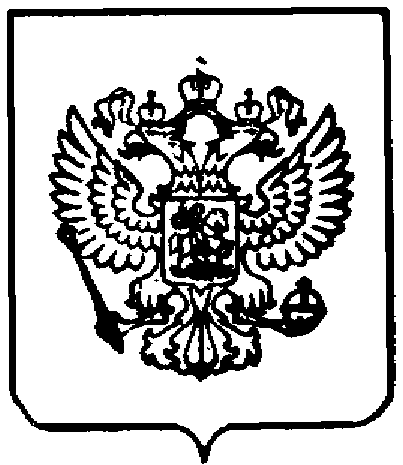 ИНФОРМАЦИЯдля решения вопроса о размещении на официальном сайтеНаправляется для размещения на официальном сайте муниципального образования в сети «Интернет» до 11 часов 00 минут 28.06.2023.Солнцевский районный суд Курской области удовлетворил исковые требования прокуратуры Солнцевского района Курской области о возмещении расходов, затраченных на оплату санитарно-авиационной эвакуации несовершеннолетней.Прокуратурой Солнцевского района проведена проверка законодательства о здравоохранении, в ходе которой выявлены основания возмещения расходов, затраченных на оплату санитарно-авиационной эвакуации несовершеннолетней жительницы п. Солнцево.Проведенной прокуратурой района проверкой установлено, что в июне 2022 года имел место факт доставления пострадавшей несовершеннолетней жительницы п. Солнцево из ОБУЗ «Солнцевская ЦРБ» в Областное бюджетное учреждение здравоохранения «Курская областная многопрофильная клиническая больница» по линии отделения экстренной и плановой консультативной помощи (далее – ОБУЗ «КОМКБ»), которая получила повреждения в результате преступления.В ходе проверки установлено, что несовершеннолетняя двигалась на пассажирском месте скутера под управлением ее отчима , которые впоследствии, находясь в состоянии опьянения, вызванном употреблением алкоголя, совершил падение. После чего, несовершеннолетняя, получившая ссадины и ушибы, транспортирована санитарной авиацией при помощи вертолета Ансат в ОБУЗ «КОМКБ».В отношении отчима, допустившего дорожно-транспортное происшествие, возбуждено уголовно дело по ч. 2 ст. 264.1 УК РФ, впоследствии в отношении виновного лица вынесен обвинительный приговор суда.Прокуратурой района предъявлено исковое заявление к осужденному о возмещении расходов, затраченных на оплату санитарно-авиационной эвакуации пострадавшей несовершеннолетней, которая нуждалась в оказании медицинской помощи, пострадавшей в результате причинения вреда здоровью по вине ответчика в размере 200 000 рублей.Постановлением Солнцевского района суда Курской области с ответчика взыскано 200 00 рублей в пользу субъекта Российской Федерации: Курская область в лице Областного бюджетного учреждения здравоохранения «Курская областная многопрофильная клиническая больница» в счет оплаты санитарно-авиационной эвакуации несовершеннолетней.С.И. Марков, 8 (47154) 2-24-61-ПРОКУРАТУРАРОССИЙСКОЙ ФЕДЕРАЦИИПРОКУРАТУРА КУРСКОЙ ОБЛАСТИПРОКУРАТУРА СОЛНЦЕВСКОГО РАЙОНАЛенина ул., д.24, Солнцево п., Курская область, 306120Тел./факс (847154) 2-21-65Главам муниципальных образований Солнцевского района Курской областиПрокурор Солнцевского района              И.С. Рагулин                       эл.подпись